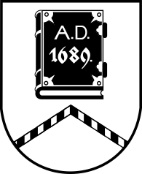 ALŪKSNES NOVADA PAŠVALDĪBAĪPAŠUMU ATSAVINĀŠANAS KOMISIJASĒDE Nr.1526.04.2024., plkst. 10:00Dārza ielā 11, Alūksnē, Alūksnes novadā, zālē, 1.stāvāDarba kārtībā:Par piestātņu “Pilssalā”, Alūksnē, Alūksnes novadā, nomas tiesību izsoli.Par nosacītās cenas apstiprināšanu kustamai mantai – cirsmai īpašumā “Valsts mežs 36560090095”, Jaunalūksnes pagastā, Alūksnes novadā.Par izsoles noteikumu apstiprināšanu kustamai mantai – cirsmai īpašumā “Valsts mežs 36560090095”, Jaunalūksnes pagastā, Alūksnes novadā.Par nosacītās cenas apstiprināšanu kustamai mantai – cirsmu paketei īpašumā Sīļu iela 2A, Alūksnē, Alūksnes novadā.Par izsoles noteikumu apstiprināšanu kustamai mantai – cirsmu paketei īpašumā Sīļu iela 2A, Alūksnē, Alūksnes novadā.